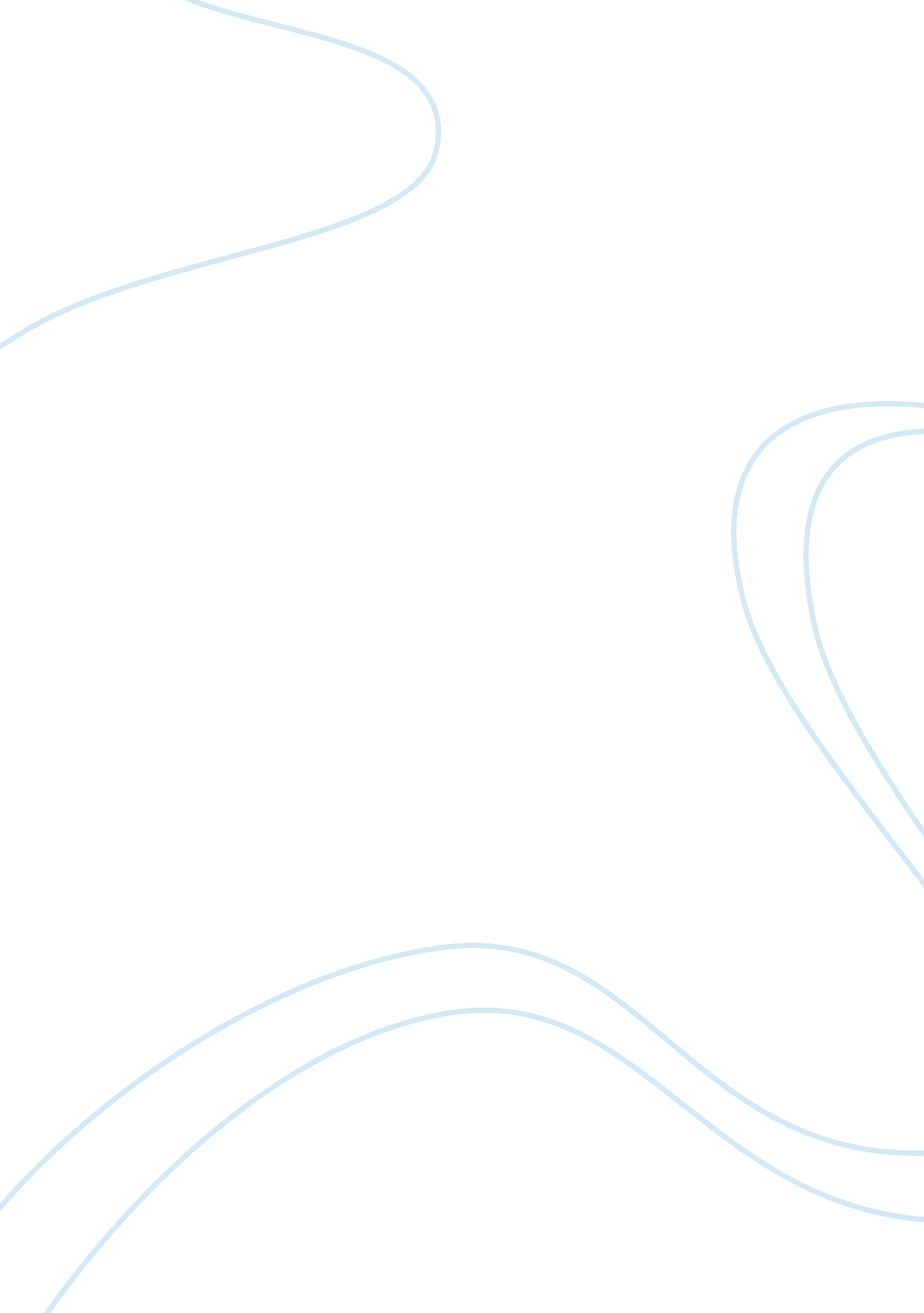 Suggest some actual government policies that might be used in your country (name ...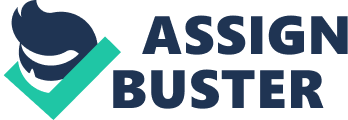 Topic:  Suggest some actual government policies that might be used in your country the country) to improve the ‘ investment climate’. Explain your reasoning: 
A good investment climate is not just concerning generating income for firms, it also progresses outcomes for the public as a whole. The Country we select for this analysis is UK. So that proper financial plan is very mush necessary for every organization to proper functioning. Governments are recommends various polic6y to improve the investment climate of the firm. Some expenses and hazards should be borne by organizations, by way of competition playing a key function in encouraging modernism and efficiency. “ Fiscal policy decisions have a widespread effect on the everyday decisions and behaviour of individual households and businesses – hence in this note we consider some of the microeconomic effects of fiscal policy before considering the links between fiscal policy and aggregate demand and key macroeconomic objectives.” (A2 Macroeconomics / international economy. n. d). 
The aim of developing the investment climates in buyer states has freshly increases to center phase in the World Bank Association’s approach to sustainable development and scarcity decline. Governments manipulate the superiority of their states investment atmosphere in the course of rules, institutions, and their associations by way of the private division. The quality of the investment atmosphere is connected to scarcity decline by the impact of superior investment atmospheres on private division action, and therefore on financial development and employment. “ The quality of a country’s investment climate is determined by the risks and transaction costs of investing in and operating a business, which in turn are determined by the legal and regulatory framework, barriers to entry and exit, and conditions in markets for labor, finance, information, infrastructure services, and other productive inputs.” (Improving investment climates: An evaluation of World Bank group assistance, 2004). A financial plan is done to arrange a budget in which the finance needed for various expenses are allocated and arrangements for the receipt of revenue from possible sources are judged. While starting any kinds of the business broad combination of actions needs to be considered such as market forecasting, probability of the marketing facilities, promotions and calculated forecast. The service sector and it is highly dependent on the financial resources of the particular firm. The task of financial planning is dependent on various factors like the assessment of the business environment of the industry. Financial plan should be developed keeping in mind the available resources to the firm and also cost of each of the resources should be identified. The risks associated with the business should be kept in mind while preparing the financial plan. Financial planning in any industry starts from making arrangements for availability of capital investments, financing for infrastructure of hotels, installation of new technology management information like computer systems etc. Financial resources imply the sum total of the amount available to the firm and the type of finance available to the organization. Financial planning is must for all organizations. A financial plan portrays the financial development in the development of an industry. So that investment climate of the every organisation is start with at the very beginning of the company foundations. “ The Government does not agree that moving the Adapting to Climate Change (ACC) Programme to the Cabinet Office or placing an additional duty on departments would add value at this stage.” (Government response to the conclusions and recommendation of the environmental audit committee: Adapting to climate change, sixth report of session 2009-10. 2010). Investment climate treats as basic need for policy-makers to maintain the stability of the organizations and also the objective of encouraging productive personal investment by way of other public achievements. Firms offer a lot of benefits for the public, but the interests of organizations and the public are not the identical in every respect. Good public plan is not on the subject of giving companies the whole thing they might ask for, but rather on the subject of balancing a vary of communal interests. “ Foreign direct investment (FDI) can play a positive role in achieving sustainable development. It does not, however, automatically lead to environmentally and socially beneficial outcomes. The nature and extent of these outcomes are critically affected by the market conditions, and thus the regulatory framework, within which the investment takes place.” (Investment and the WTO-busting the myths, 2003, p. 1). 
Reference List 
A2 Macroeconomics / international economy. n. d. [Online] Tutor2u. Available at: http://tutor2u. net/economics/revision-notes/a2-macro-fiscal-policy-effects. html [Accessed 29 November 2010]. 
Government response to the conclusions and recommendation of the environmental audit committee: Adapting to climate change, sixth report of session 2009-10. 2010. [Online] Available at: http://www. defra. gov. uk/environment/climate/documents/eac-response-100804. pdf [Accessed 29 November 2010]. 
Improving investment climates: An evaluation of World Bank group assistance, 2004. [Online] Available at: http://lnweb90. worldbank. org/oed/oeddoclib. nsf/b57456d58aba40e585256ad400736404/ddc0d9477dab054e85256fa2007833bf/$FILE/investment_climates_eval_overview. pdf [Accessed 29 November 2010]. 
Investment and the WTO-busting the myths, 2003. [Online] World Development Movement: Friends of the Earth, p. 1. Available at: http://www. citizen. org/documents/invandwtomyths. pdf [Accessed 29 November 2010]. 